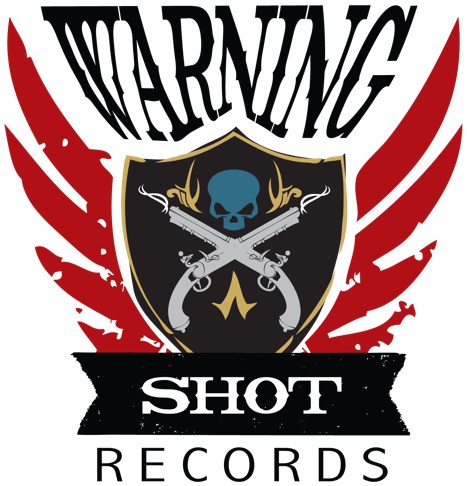 2020 In My Rearview Lyrics© Warning Shot Records, CatleaDecember 8, 2020 Been in a tunnel four dark yearsBack against the wall with mounting fearsWondering if there’s light at the endOr if it’s the end of the lightI’m putting 2020 in my rearviewRunning fast to the next yearCatch you on the flip side Gonna party all nightDance until the daylight, daylightLet’s celebrateOne loveOne worldOne youOne meWho do you love? Find themWho do you love?Tell themOne loveOne worldOne place to beWho do you love?Tell themWho do you love?Got empty words in my ears and mouthThey go in one and they fall right outWishing for something when nothing’s been doneAnd the world is burning downI’m putting 2020 in my rearviewRunning fast to the next yearCatch you on the flip side Gonna party all nightDance until the daylightDaylightLet’s celebrateOne loveOne worldOne youOne meWho do you love? Find themWho do you love?Tell themOne loveOne worldOne place to beWho do you love?Find themWho do you love?One loveOne worldOne place to beOne loveOne worldOne place to beOne loveOne worldOne place to beOne loveOne worldOne place to beLet’s celebrate One loveOne worldOne place to beWho do you love? Find themWho do you love?Tell themWho do you love?Find themWho do you love?Who do you love? (Who do you love?)Who do you love? (Who do you love?)Who do you love? One loveOne worldOne youOne me